                                                                                 HSN/TNM/EIK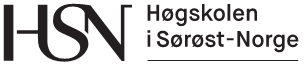 Laboratoriejournal for (angi emnekode og -navn og oppgavens tittel): ..................................................................................................................................................... Journalen består av totalt ..... sider, inkl. denne forsiden.
Labdato: ...........     Dato innlevert labjournal: ...........På de etterfølgende sider kommer hoveddelen av journalen samt evt. vedlegg. I korte journaler er det ikke nødvendig å inkludere innholdsfortegnelse. Kapittelinndelingen tilpasses den aktuelle oppgaven.Klasse: .............                               Gruppe: ..........Klasse: .............                               Gruppe: ..........Gruppedeltagere Gruppedeltagere Gruppedeltagere Gruppedeltagere Etternavn (alfabetisk ordnet)FornavnFornavnStudentnummerInstrumentliste (ikke fyll ut flere rubrikker enn nødvendig):Instrumentliste (ikke fyll ut flere rubrikker enn nødvendig):Instrumentliste (ikke fyll ut flere rubrikker enn nødvendig):Instrumentliste (ikke fyll ut flere rubrikker enn nødvendig):Instrumentliste (ikke fyll ut flere rubrikker enn nødvendig):Registreringsnr.TypeFabrikatModellMerknad